CURRICULUM VITAE	Personal Information: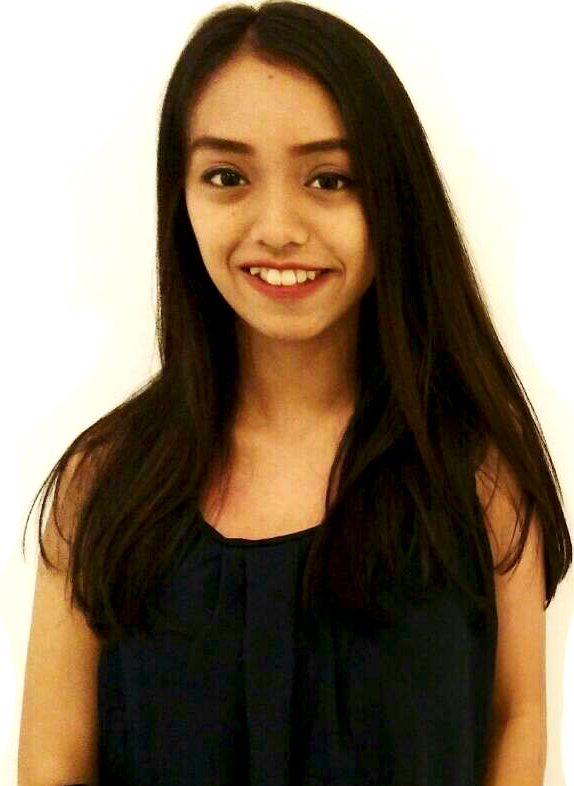 	Full Name		: Elsa Auliya Rizky.	Address		: Dsn. Jambon RT05/23, Ds.Trihanggo, 				Kec. Gamping, Sleman, 5591, DIY.	Phone/ Email	:	 081227187925 / elsa.els@hotmail.com			Birth of Date		: Jakarta, June 26th 1996;	Nationality			: Indonesia;	Sex			: Woman; 			Status		: Single.EDUCATION2002 – 2008		: 	SDN Menteng Dalam 05 Pagi, Jakarta Selatan;  2008 – 2011		: 	SMP Santo Fransiskus Asisi, Jakarta Selatan;2011 – 2014 		: 	SMA Santo Antonius, Jakarta Timur;2014 – Present 	: 	Sanata Dharma University, English Letters Department, Yogyakarta.EXPERIENCES July – October2013Volunteer of Social Empowerment Division in IKOHI (Ikatan Keluarga Orang Hilang Indonesia);April – June 2014Volunteer in ELSAM (Lembaga Studi & Advokasi Masyarakat);Mei 2014Volunteer in IKOHI (Ikatan Keluarga Orang Hilang Indonesia) as a Translator;November 2014Funding Division of KPU (Komisi Pemilihan Umum) HMPS 2014 in Sanata Dharma University;Mei  2015Secretary of SELFIE Event  2015 in Sanata Dharma University;February 2015Refreshment Division of ELCOMFEST 2015 in Sanata Dharma University;November 2015Coordination of Play titled Sweeney Todd The Barber of Fleet Street in Sanata Dharma University;